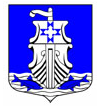 Совет депутатов муниципального образования«Усть-Лужское сельское поселение»Кингисеппского муниципального района Ленинградской области РЕШЕНИЕ05.02.2019 №284  Об утверждении   отчета главы администрациимуниципального   образования  «Усть-Лужское» сельское         поселение»          Кингисеппского муниципального района Ленинградской   области        « О результатах         деятельности   за 2018 год».       В соответствии с ч.5.1.ст.36 Федерального закона от 06.10. 2003 года №131-ФЗ «Об общих принципах   организации  местного самоуправления в Российской Федерации, Устава МО «Усть-Лужское сельское поселение» Кингисеппского муниципального района Ленинградской области  Совет депутатов МО «Усть-Лужское сельское поселение» Решил:Утвердить отчет главы администрации муниципального образования «Усть-Лужское сельское поселение» Кингисеппского муниципального района  Ленинградской области «О результатах своей деятельности    за 2018 год»  согласно приложению.Признать работу главы муниципального образования «Усть-Лужское сельское поселение» Кингисеппского муниципального района Ленинградской области  удовлетворительной.Настоящее решение опубликовать    на официальном сайте МО «Усть-Лужское сельское поселение», в сети интернет на сайте Леноблинформ.Глава МО «Усть-Лужское сельское поселение»                                                      П.И. Казарян